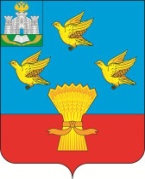 РОССИЙСКАЯ ФЕДЕРАЦИЯОРЛОВСКАЯ ОБЛАСТЬАДМИНИСТРАЦИЯ ЛИВЕНСКОГО РАЙОНАПОСТАНОВЛЕНИЕ____________________2022 г.	№ ________	г. ЛивныО внесении изменений в постановление администрации Ливенского района от 11.08.2014 № 283 «Об утверждении положения и состава Комиссии по делам несовершеннолетних и защите их прав при администрации Ливенского района»В связи с временным отсутствием членов комиссии и нахождением их в отпусках, администрация Ливенского района постановляет:1. Внести в Приложение 2 к постановлению администрации Ливенского района от 11 августа 2014 года №  283 «Об утверждении положения и состава комиссии по делам несовершеннолетних и защите их прав при администрации Ливенского района» следующее изменение:1.1. на период нахождения в отпуске с 01.08.2022 по 19.08.2022 Ефановой Ирины Леонидовны, являющейся начальником отдела опеки и попечительства администрации Ливенского района, ввести в состав комиссии Романову Юлию Викторовну,  главного специалиста отдела опеки и попечительства администрации Ливенского района.2. Управлению организационной, контрольной и кадровой работы администрации Ливенского района (Н.А. Болотская) обеспечить обнародование настоящего постановления на официальном сайте администрации Ливенского района Орловской области в информационно-телекоммуникационной сети «Интернет».3. Настоящее постановление вступает в силу после его обнародования.4. Контроль за исполнением настоящего постановления возложить на заместителя главы администрации района по социально-экономическим вопросам.Глава района		     			А.И. ШолоховРассылка:КДН и ЗП при администрации Ливенского района, отдел опеки и попечительства администрации Ливенского района.Итого: 2Постановка на контрольИ.В. ИванниковаПостановление подготовлено: Главный специалист, ответственный секретарь КДН и ЗП при администрации Ливенского района____________________И.В. Иванникова«____»_______________ 2022 г.Правовая и (или) антикоррупционная экспертиза проведена:Начальник отдела правового обеспечения деятельности администрации Ливенского района______________________ Р.В. Ильичев «____»_______________ 2022 г.Проект постановления для размещения на официальном сайте администрации Ливенского района Орловской области Ливенского района в целях проведения независимой антикоррупционной экспертизы получен:_______________________С.Г. Середа «____»_______________ 2022 г.Согласовано:Заместитель главы администрации Ливенского района по социально-экономическим вопросам______________________Л.А. Дьяконова«____» _______________2022 г.